Supplementary Figure 1. SDS-PAGE of isolated thylakoid membrane proteins under different culture conditions.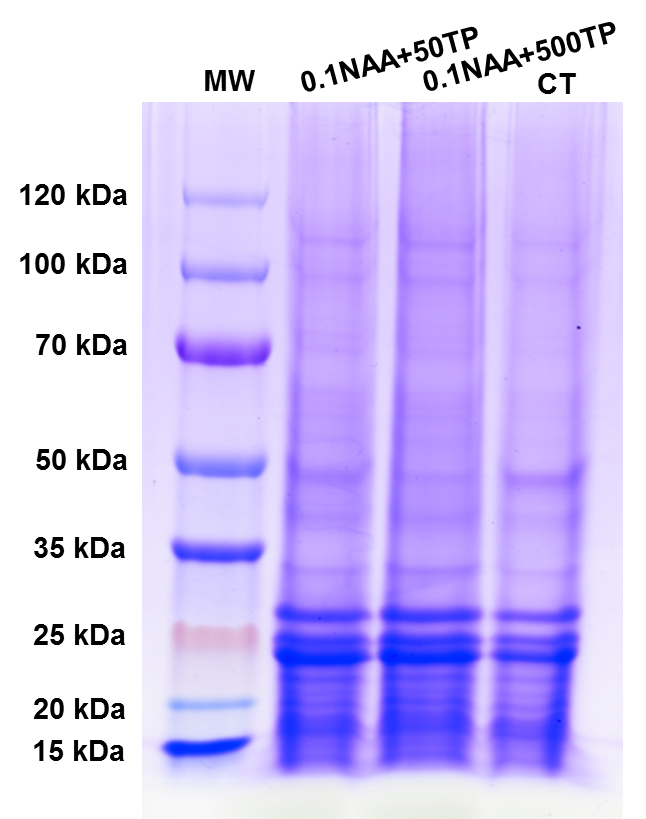 Supplementary Table 1. Orthogonal experiments scheme and resultsSupplementary Table 2. Variance analysis to OD750Dependent Variable: OD750Supplementary Table 3. Variance analysis to YⅡDependent Variable: YⅡSupplementary Table 4. Variance analysis to Nile red fluorescence intensityDependent Variable: Nile red fluorescence intensitySupplementary Table 5. The compositions of fatty acids in different conditionsSupplementary Table 6. Identification of two target bands (27 kDa and 50 kDa) by LC-MS/MS. The tables were shown in the supplementary EXCEL table.CodeNAA (mg/L)Antioxidants (mg/L)NULLLight intensityB×COD750YⅡNile red fluorescence 1A1B11C118.050.181371.562A1B22C228.030.184324.263A1B33C338.950.147455.304A1B44C449.250.168419.055A2B12C349.140.136456.126A2B21C439.040.134566.937A2B34C128.170.271330.818A2B43C218.230.295388.779A3B13C428.980.091549.1010A3B24C319.060.105488.9411A3B31C247.920.191400.8012A3B42C138.060.26338.4313A4B14C237.590.166317.6314A4B23C147.690.151311.5615A4B32C419.120.119391.2116A4B41C328.940.121420.12SourceType Ⅲ Sum of SquaredfMean SquareFSig.A (NAA)0.21030.0705.9780.088B (Antioxidants)0.08330.0282.3800.248C (Light intensity)4.79031.597136.5780.001B×C0.08630.0292.4480.241Error0.03530.012Total1164.94816Corrected Total5.20515SourceType Ⅲ Sum of SquaredfMean SquareFSig.NAA (A)0.01030.0039.9250.046Antioxidant (B)0.01330.00412.6460.033Light intensity (C)0.02930.01028.2160.011B×C0.00130.0000.6010.657Error0.00130.000Total0.51616Corrected Total0.05415SourceType Ⅲ Sum of SquaredfMean SquareFSig.NAA (A)18457.136152.31.750.328Antioxidant (B)3666.631222.20.3480.795Light intensity (C)60136.1320045.35.710.093B×C1062.53354.10.1010.954Error10527.833509.2Total2759387.916Corrected Total93850.115Fatty acids (%)CT0.1NAA10NAA50TP500TP0.1NAA+50TP0.1NAA+500TP10NAA+50TP10NAA+500TPC16:022.67±0.624.05±0.821.53±0.823.51±0.725.02±1.224.21±0.422.17±0.823.46±0.723.17±1.3C16:15.94±0.445.86±1.16.37±1.45.47±0.744.48±0.945.81±0.635.96±1.24.81±0.595.91±0.72C16:22.85±0.512.35±0.492.78±0.732.39±0.241.94±0.382.28±0.512.02±0.432.81±0.622.70±0.89C16:31.43±0.261.52±0.351.35±0.211.38±0.361.64±0.451.48±0.271.47±0.491.51±0.471.15±0.33C18:03.58±0.493.48±0.743.44±0.593.57±0.853.52±0.513.92±0.913.33±0.873.72±0.593.31±0.62C18:146.11±2.146.13±1.147.69±0.547.29±1.147.25±1.643.55±0.947.30±2.144.68±0.846.30±0.9C18:26.67±0.876.08±0.746.15±0.845.96±0.475.11±0.385.89±0.845.55±0.487.22±0.716.36±0.34C18:36.88±0.716.82±0.387.08±0.646.93±0.827.01±1.029.05±0.878.40±0.957.89±0.547.16±0.64C24:13.87±0.243.71±0.183.61±0.353.50±0.123.67±0.283.82±0.083.80±0.143.92±0.213.93±0.34